Unit 6 Lesson 11: ¿Qué tan largos son nuestros zapatos?WU Observa y pregúntate: Longitud de un zapato (Warm up)Student Task Statement¿Qué observas?¿Qué te preguntas?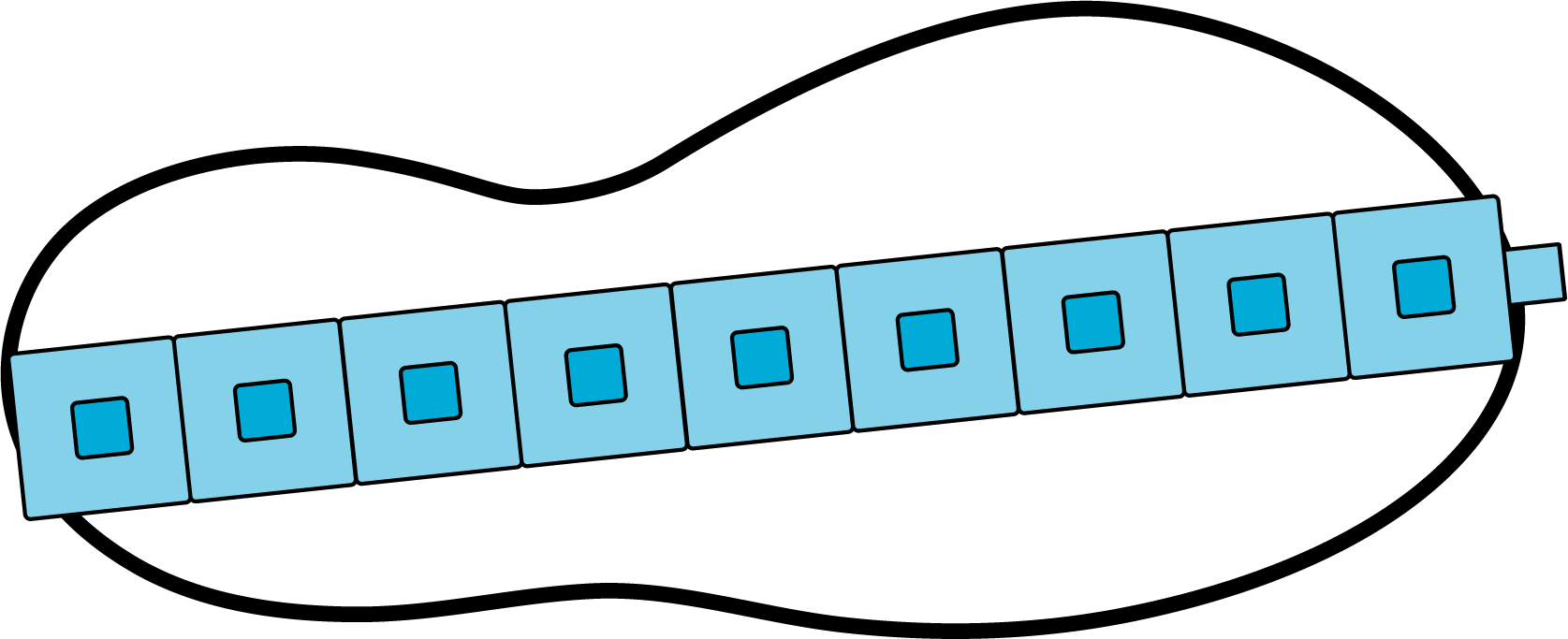 1 La longitud de nuestros zapatosStudent Task StatementEl zapato de mi profesor mide ____________ cubos encajables de largo.Mi zapato mide ____________ cubos encajables de largo.El zapato de mi compañero mide ____________ cubos encajables de largo.Resuelve estos problemas sobre la longitud de los zapatos de tu grupo.
Muestra cómo pensaste. Usa dibujos, números, palabras o ecuaciones.¿Cuál es la longitud de tu zapato y el de tu compañero si los ponen uno detrás del otro, punta con talón?¿Cuál zapato es más largo: el tuyo o el de tu compañero?¿Cuánto más largo?¿Cuál zapato es más corto: el de tu profesor o el tuyo?¿Cuánto más corto?2 Historias de zapatosStudent Task StatementMuestra cómo pensaste. Usa dibujos, números, palabras o ecuaciones.El zapato de Clare mide 9 cubos de largo.
El zapato de Han mide 7 cubos de largo.
¿Cuántos cubos de largo miden el zapato de Clare y el de Han cuando se pone uno detrás del otro, punta con talón?El zapato de Kiran mide 7 cubos de largo.
El zapato de su hermano mayor mide 9 cubos de largo.
El zapato de su hermano menor mide 4 cubos de largo.
¿Cuál es la longitud total de sus zapatos cuando se ponen uno detrás del otro, punta con talón?El zapato de Diego mide 8 cubos de largo.
El zapato de su papá mide 13 cubos de largo.
¿Cuántos cubos más largo es el zapato del papá de Diego que el zapato de Diego?El zapato de Jada mide 8 cubos de largo.
Ella pone su zapato detrás del de Elena, punta con talón.
Juntos, los zapatos miden 17 cubos de largo.
¿Cuánto mide el zapato de Elena?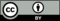 © CC BY 2021 Illustrative Mathematics®